基本信息基本信息 更新时间：2024-04-23 23:37  更新时间：2024-04-23 23:37  更新时间：2024-04-23 23:37  更新时间：2024-04-23 23:37 姓    名姓    名骆先生骆先生年    龄44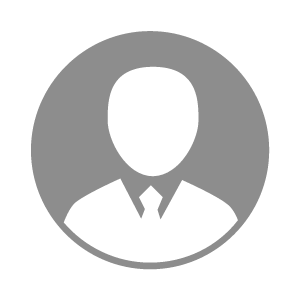 电    话电    话下载后可见下载后可见毕业院校河南省信阳农业高等学校邮    箱邮    箱下载后可见下载后可见学    历大专住    址住    址南海区大沥镇金贸大道中沥兴花苑卡拉公寓南海区大沥镇金贸大道中沥兴花苑卡拉公寓期望月薪10000-20000求职意向求职意向农户管理员,猪病技术员,执业兽医师农户管理员,猪病技术员,执业兽医师农户管理员,猪病技术员,执业兽医师农户管理员,猪病技术员,执业兽医师期望地区期望地区广东省/惠州市|广东省/佛山市|广东省/清远市|广东省/河源市广东省/惠州市|广东省/佛山市|广东省/清远市|广东省/河源市广东省/惠州市|广东省/佛山市|广东省/清远市|广东省/河源市广东省/惠州市|广东省/佛山市|广东省/清远市|广东省/河源市教育经历教育经历就读学校：龙川一中 就读学校：龙川一中 就读学校：龙川一中 就读学校：龙川一中 就读学校：龙川一中 就读学校：龙川一中 就读学校：龙川一中 工作经历工作经历工作单位：广西实隆农牧集团有限公司 工作单位：广西实隆农牧集团有限公司 工作单位：广西实隆农牧集团有限公司 工作单位：广西实隆农牧集团有限公司 工作单位：广西实隆农牧集团有限公司 工作单位：广西实隆农牧集团有限公司 工作单位：广西实隆农牧集团有限公司 自我评价自我评价经历了一些事，最后还是认为稳定点好，所以系统重修了兽医知识，考了执业兽医师，擅长动物疫病诊治。有C1驾驶证。可以胜任养户管理。熟悉实验室操作……经历了一些事，最后还是认为稳定点好，所以系统重修了兽医知识，考了执业兽医师，擅长动物疫病诊治。有C1驾驶证。可以胜任养户管理。熟悉实验室操作……经历了一些事，最后还是认为稳定点好，所以系统重修了兽医知识，考了执业兽医师，擅长动物疫病诊治。有C1驾驶证。可以胜任养户管理。熟悉实验室操作……经历了一些事，最后还是认为稳定点好，所以系统重修了兽医知识，考了执业兽医师，擅长动物疫病诊治。有C1驾驶证。可以胜任养户管理。熟悉实验室操作……经历了一些事，最后还是认为稳定点好，所以系统重修了兽医知识，考了执业兽医师，擅长动物疫病诊治。有C1驾驶证。可以胜任养户管理。熟悉实验室操作……经历了一些事，最后还是认为稳定点好，所以系统重修了兽医知识，考了执业兽医师，擅长动物疫病诊治。有C1驾驶证。可以胜任养户管理。熟悉实验室操作……经历了一些事，最后还是认为稳定点好，所以系统重修了兽医知识，考了执业兽医师，擅长动物疫病诊治。有C1驾驶证。可以胜任养户管理。熟悉实验室操作……其他特长其他特长踏实肯干，爱学习，对猪的生长及疫病相对熟悉踏实肯干，爱学习，对猪的生长及疫病相对熟悉踏实肯干，爱学习，对猪的生长及疫病相对熟悉踏实肯干，爱学习，对猪的生长及疫病相对熟悉踏实肯干，爱学习，对猪的生长及疫病相对熟悉踏实肯干，爱学习，对猪的生长及疫病相对熟悉踏实肯干，爱学习，对猪的生长及疫病相对熟悉